О внесении изменений в постановление Администрации Слободо-Туринского муниципального района от 28.12.2015 № 571 «Об утверждении реестра маршрутов регулярных перевозок пассажиров и багажа автомобильным транспортом на территории Слободо-Туринского муниципального района»В соответствии Федеральным законом от 06 октября 2003 года № 131-ФЗ «Об общих принципах организации местного самоуправления в Российской Федерации», Федеральным законом от 13 июля 2015 года № 220-ФЗ «Об организации регулярных перевозок пассажиров и багажа автомобильным транспортом и городским наземным электрическим транспортом в Российской Федерации и о внесении изменений в отдельные законодательные акты Российской Федерации», в целях регулирования отношений, связанных с установлением, изменением, отменой маршрутов регулярных перевозок, допуском юридических лиц и индивидуальных предпринимателей к осуществлению регулярных перевозок, использованием для осуществления регулярных перевозок объектов транспортной инфраструктуры, а также с организацией контроля за осуществлением регулярных перевозок, ПОСТАНОВЛЯЕТ:1. Внести в постановление Администрации Слободо-Туринского муниципального района от 28.12.2015 № 571 «Об  утверждении реестра маршрутов регулярных перевозок пассажиров и багажа автомобильным транспортом на территории Слободо-Туринского муниципального района» следующие изменения:1.1. Приложение «Реестр маршрутов регулярных перевозок пассажиров и багажа автомобильным транспортом на территории Слободо-Туринского муниципального района» изложить в следующей редакции (прилагается).2. Настоящее постановление опубликовать в общественно политической газете «Коммунар» и разместить на официальном сайте Администрации Слободо-Туринского муниципального района в информационно-телекоммуникационной сети «Интернет» http://slturmr.ru/.Глава Слободо-Туринского муниципального района                                        В.А. БедулевПРИЛОЖЕНИЕк постановлению АдминистрацииСлободо-Туринскогомуниципального районаот 13.11.2019 № 493РЕЕСТР МАРШРУТОВ РЕГУЛЯРНЫХ ПЕРЕВОЗОК ПАССАЖИРОВ И БАГАЖА АВТОМОБИЛЬНЫМ ТРАНСПОРТОМ НА ТЕРРИТОРИИ СЛОБОДО-ТУРИНСКОГО МУНИЦИПАЛЬНОГО РАЙОНА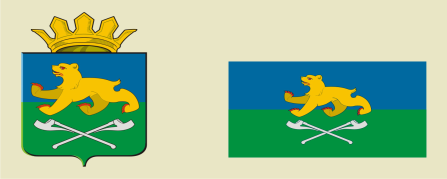 АДМИНИСТРАЦИЯ СЛОБОДО-ТУРИНСКОГОМУНИЦИПАЛЬНОГО РАЙОНАПОСТАНОВЛЕНИЕ АДМИНИСТРАЦИЯ СЛОБОДО-ТУРИНСКОГОМУНИЦИПАЛЬНОГО РАЙОНАПОСТАНОВЛЕНИЕ от 13.11.2019№ 493с. Туринская Слободас. Туринская Слободарегистрационный номер маршрута в реестрепорядковый номер маршрутанаименование маршрутанаименование  промежуточных остановочных пунктовнаименование улиц, дорогпротяженность маршрута, кмпорядок посадки и высадки пассажироввид регулярных перевозоквид и класс транспортных средств, максимальное количествоэкологические характеристики транспортных средствдата начала осуществления регулярных перевозокнаименование, места нахождения ЮЛтребования, предусмотренные законом об организации регулярных перевозок субъекта РФ123456789101112131111с. Туринская Слобода -д. Бурмакинас.Туринская Слобода Автостанция - Центральная - д. Ивановка - с. Краснослободское - п. Рассвет –с. Усть-Ницинское - д. Калугина - д. Голышева - д. Елкина - с. Липчинское –д. Мельничная – д. Бурмакинас. Туринская Слобода (ул. Октябрьская- ул. Ленина), а/д с. Краснослободское (ул. Ленина) с. Усть-Ницинское (ул. Подгорная, ул. Шанаурина), с. Липчинское (ул. Декабристов)122,2только в установленных остановочных пунктах или, если это не запрещено настоящим Федеральным закономпо регулируемым тарифам3ТС,1ЕВРО 1 (дизельный) «без ограничения»08.05.2007 г.МУАТП «Трэффик», 623930, Свердловская область, с.Туринская Слобода, переулок Заводской, 2Навигационная система ГЛОНАСС2112с. Туринская Слобода-д. Барбашинас.Туринская Слобода автостанция - ул. Советская Поликлиника - д. Коржавина - д. Храмцова - д. Андронова - с. Сладковское –д. Макуй -д. Томилова - д. Суханова -с. Куминовское - д. Барбашинас. Туринская Слобода (ул. Советская), а/д, с. Сладковское (ул. Первомайская, ул. Октябрьская), д. Макуй (ул. Центральная) с. Куминовское (ул. Набережная), д. Барбашина (ул. Гагарина)80только в установленных остановочных пунктах или, если это не запрещено настоящим Федеральным закономпо регулируемым тарифам2ТС,1ЕВРО 1 (дизельный) «без ограничения»08.04.2008 г.ООО "Светогалактика", 623930, Свердловская область с. Туринская Слобода, переулок Северный,4бНавигационная система ГЛОНАСС3113с. Туринская Слобода-д. Ермаковас.Туринская Слобода Автостанция - Центральная - д. Ивановка - с. Краснослободское - п. Рассвет -  д. Голякова – д. Зуева – д. Замотаева - д. Ермаковас. Туринская Слобода (ул. Октябрьская, ул. Ленина), а/д, с. Краснослободское (ул. Ленина), д. Ермакова78,2только в установленных остановочных пунктах или, если это не запрещено настоящим Федеральным закономпо регулируемым тарифам3ТС,1ЕВРО 1 (дизельный) «без ограничения»08.05.2007 г.МУАТП «Трэффик», 623930, Свердловская область, с. Туринская Слобода, переулок Заводской, 2Навигационная система ГЛОНАСС4114с. Туринская Слобода-д. Юртыс.Туринская Слобода Автостанция - ул. Мингалева - п. Звезда - с. Ницинское - д. Юрты, с. Бобровскоес. Туринская Слобода (ул. Октябрьская, пер 2 Первомайский, ул. Мингалева), а/д, с. Ницинское (ул. Советская), д. Юрты (ул. Советская), с. Бобровское (ул. Бобровская)66,8только в установленных остановочных пунктах или, если это не запрещено настоящим Федеральным закономпо регулируемым тарифам3ТС,1ЕВРО 1 (дизельный) «без ограничения»14.03.2011 г.МУАТП «Трэффик", 623930, Свердловская область, с.Туринская Слобода, переулок Заводской, 2Навигационная система ГЛОНАСС5115с. Туринская Слобода – с. Тимофеево – д. Маркова – д. Фалина – с. Туринская Слободас. Тур. Слобода  Автостанция, Центральная, Колхозная, д. Маркова,с. Тимофеево, д. Фалина, с. Тур. Слобода Колхозная, Центральная,Автостанция ПоликлиникаАвтостанцияс. Туринская Слобода (ул. Советская, ул. Октябрьская, ул. Ленина), с. Тимофеево (ул. Мира)34,6Только в установленных остановочных пунктахпо регулируемым тарифам3 ТС,1ЕВРО 1 (дизельный) «без ограничения»25.03.2019 г.МУАТП «Трэффик", 623930, Свердловская область, с.Туринская Слобода, переулок Заводской, 2Навигационная система ГЛОНАСС6116с. Туринская Слобода – с. Храмцово – д. Коржавина – с. Туринская Слободас. Тур. Слобода Автостанция, Поликлиника, д. Коржавина, с. Храмцово, д. Коржавина с. Тур. Слобода Поликлиника, Автостанция, Центральная, Автостанцияс. Туринская Слобода (ул. Советская), д. Коржавина (ул. Озерная), с. Храмцово (ул. Октябрьская)27Только в установленных остановочных пунктахпо регулируемым тарифам3 ТС,1ЕВРО 1 (дизельный) «без ограничения»25.03.2019гМУАТП «Трэффик", 623930, Свердловская область, с.Туринская Слобода, переулок Заводской, 2Навигационная система ГЛОНАСС7119с. Туринская Слобода-д. Сагайс.Туринская СлободаАвтостанция - Центральная -д. Красный Яр -д. Лукина - д. Жирякова - д. Черемнова -д. Городище - д. Овчинникова- д. Шадринка-д. Решетникова - д. Сагайс. Туринская Слобода (ул. Октябрьская), а/д, д. Решетникова (ул. Береговая), д. Сагай (ул. Таганская)102,2только в установленных остановочных пунктах или, если это не запрещено настоящим Федеральным закономпо регулируемым тарифам3ТС,1ЕВРО 1 (дизельный) «без ограничения»18.04.2006 г.МУАТП "Трэффик", 623930, Свердловская область, с.Туринская Слобода, переулок Заводской, 2Навигационная система ГЛОНАСС810с. Туринская Слобода ост. Поликлиника – ост. ПоликлиникаПоликлиника, Юбилейная, Автостанция, Ницинская, Центральная, Школа № 1, Д/сад Ясли, Д/сад «Родничок», Колхозная, Южная, Энергетиков, Школа № 2, Школьная, м-район Строителей, Поликлиникаул. Советская, ул. Октябрьская, ул. Ленина7,8 кмТолько в установленных остановочных пунктахпо регулируемым тарифам3 ТС,1ЕВРО 1 (дизельный) «без ограничения»18.12.2006 г.МУАТП "Трэффик", 623930, Свердловская область, с.Туринская Слобода, переулок Заводской, 2Навигационная система ГЛОНАСС